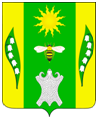 АДМИНИСТРАЦИЯ ВЕСЕЛОВСКОГО СЕЛЬСКОГО ПОСЕЛЕНИЯУСПЕНСКОГО РАЙОНАПОСТАНОВЛЕНИЕот 20 февраля 2024 года							 	      №15х. ВеселыйО признании утратившими силу некоторых постановлений администрации Веселовского сельского поселения Успенского районаВ целях приведения муниципальных правовых актов администрации  Веселовского сельского поселения Успенского района в соответствие с действующим законодательством, руководствуясь Уставом Веселовского          п о с т а н о в л я ю:	1. Признать утратившим силу:	1.1. Постановление администрации Веселовского сельского поселения Успенского района от 24 февраля 2016 года №41 «Об утверждении Административного регламента предоставления администрацией Веселовского сельского поселения Успенского района муниципальной услуги «Выдача специального разрешения на движение по автомобильным дорогам местного значения тяжеловесного и (или) крупногабаритного транспортного средства».	1.2. Постановление администрации Веселовского сельского поселения Успенского района от 24 июня 2016 года №124 «О внесении изменений в постановление администрации Веселовского сельского поселения Успенского района от 24 февраля 2016 года №41 «Об утверждении Административного регламента предоставления администрацией Веселовского сельского поселения Успенского района муниципальной услуги «Выдача специального разрешения на движение по автомобильным дорогам местного значения тяжеловесного и (или) крупногабаритного транспортного средства».2. Обнародовать настоящее постановление в соответствии с Уставом Веселовского сельского поселения Успенского района и разместить на официальном сайте в сети Интернет.3. Контроль за выполнением настоящего постановления отставляю за собой.4. Настоящее постановление вступает в силу со следующего дня, после дня его официального обнародования.Исполняющий обязанностиглавы Веселовского сельскогопоселения Успенского района					          С.Н.Яганова